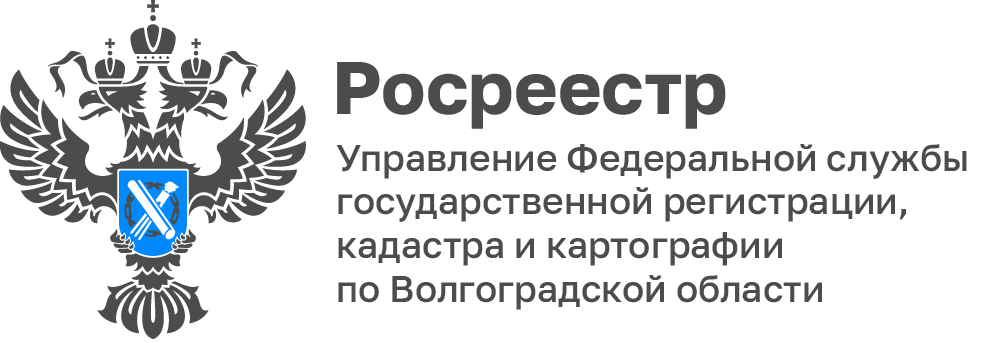 Сотрудники волгоградского Росреестра ответили на более чем 1300 вопросов жителей регионаПо состоянию на 28.06.2023 в Управление Росреестра по Волгоградской области поступило 1334 обращения граждан и юридических лиц. Все поступающие в Управление обращения рассматриваются в установленные законодательством сроки.Для подачи заявления можно воспользоваться интернет сервисом Росреестра, путем заполнения специальной формы «Обращения граждан online» на официальном сайте Росреестра;Направить письменное обращение по почтовому адресу Управления: г. Волгоград, ул. Калинина д.4,Обратиться в письменном виде по факсу;Обратиться через Единый портал государственных и муниципальных услуг; Обратиться через Ведомственный центр телефонного обслуживания Росреестра.С уважением,Балановский Ян Олегович,Пресс-секретарь Управления Росреестра по Волгоградской областиMob: +7(987) 378-56-60E-mail: balanovsky.y@r34.rosreestr.ru